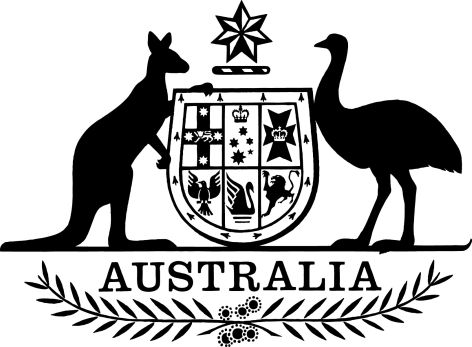 Public Governance, Performance and Accountability (Establishing Old Parliament House) Amendment Rules 2019I, Mathias Cormann, Minister for Finance, make the following rules.Dated	14 August 2019Mathias CormannMinister for FinanceContents1	Name	12	Commencement	13	Authority	14	Schedules	1Schedule 1—Amendments	2Public Governance, Performance and Accountability (Establishing Old Parliament House) Rule 2016	21  Name		This instrument is the Public Governance, Performance and Accountability (Establishing Old Parliament House) Amendment Rules 2019.2  Commencement	(1)	Each provision of this instrument specified in column 1 of the table commences, or is taken to have commenced, in accordance with column 2 of the table. Any other statement in column 2 has effect according to its terms.Note:	This table relates only to the provisions of this instrument as originally made. It will not be amended to deal with any later amendments of this instrument.	(2)	Any information in column 3 of the table is not part of this instrument. Information may be inserted in this column, or information in it may be edited, in any published version of this instrument.3  Authority		This instrument is made under the Public Governance, Performance and Accountability Act 2013.4  Schedules		Each instrument that is specified in a Schedule to this instrument is amended or repealed as set out in the applicable items in the Schedule concerned, and any other item in a Schedule to this instrument has effect according to its terms.Schedule 1—AmendmentsPublic Governance, Performance and Accountability (Establishing Old Parliament House) Rule 20161  Section 6 (definition of Arts Minister)Repeal the definition.2  Section 6 (definition of Department)Omit “Arts Minister”, substitute “Minister”.3  Section 6Insert:Minister means the responsible Minister for OPH.4  Section 7Repeal the section.5  Subsection 8(2)Omit “Arts Minister”, substitute “Minister”.6  Paragraph 9(d)Omit “Arts Minister”, substitute “Minister”.7  Section 11 (heading)Repeal the heading, substitute:11  Minister may give directions to OPH8  Subsections 11(1), 19(1), (2) and (4), 21(1), 22(1) and 23(4)Omit “Arts Minister”, substitute “Minister”.9  Subsection 24(1)Omit “Arts Minister” (wherever occurring), substitute “Minister”.10  Subsection 24(3)Omit “Arts Minister”, substitute “Minister”.11  Subsection 25(1)Omit “Arts Minister’s”, substitute “Minister’s”.12  Subsections 26(1) and (4)Omit “Arts Minister”, substitute “Minister”.13  Subsection 27(1)Omit “Arts Minister” (first occurring), substitute “Minister”.14  Paragraph 27(1)(d)Omit “Arts Minister’s”, substitute “Minister’s”.15  Paragraph 27(1)(f)Omit “Arts Minister”, substitute “Minister”.16  Subsection 27(2)Omit “Arts Minister”, substitute “Minister”.17  Section 28Omit “Arts Minister”, substitute “Minister”.18  Subsection 29(3)Omit “Arts Minister”, substitute “Minister”.19  Paragraph 39(1)(a)Omit “Arts Minister”, substitute “Minister”.20  Subsections 39(2), 41(2), 42(1) and 43(4)Omit “Arts Minister”, substitute “Minister”.21  Paragraph 45(2)(b)Omit “Arts Minister”, substitute “Minister”.22  Subsection 46(3)Omit “Arts Minister”, substitute “Minister”.23  Part 7 (heading)Repeal the heading, substitute:Part 7—Initial transitional matters24  Subparagraphs 54(1)(b)(i) and 55(1)(b)(i)Omit “Arts Minister”, substitute “Minister”.25  Subsection 62(3)Omit “Arts Minister”, substitute “Minister”.26  After Part 7Insert:Part 8—Later transitional matters65  Matters relating to the Public Governance, Performance and Accountability (Establishing Old Parliament House) Amendment Rules 2019	(1)	Anything done by, or in relation to, the Arts Minister before 1 September 2019 has effect, on and after that day, as if it had been done by, or in relation to, the Minister.	(2)	In this section:Arts Minister means the Minister administering the National Portrait Gallery of Australia Act 2012.Commencement informationCommencement informationCommencement informationColumn 1Column 2Column 3ProvisionsCommencementDate/Details1.  The whole of this instrument1 September 2019.1 September 2019